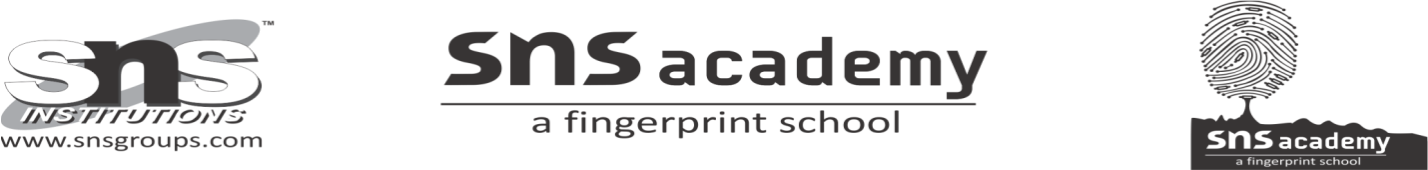 GRADE – 11                                                                         17.08.2020                             The Address COMPLETE THE FOLLOWING QUESTION ANSWERS IN YOUR CLASS WORK AND SEND IN MS ON OR BEFORE 20.08.2020 WITHOUT FAIL.1. “Have you come back?” said the woman. “I thought that no one had come back.” Does this statement give some clue about the story? If yes, what is it?2. The story is divided into pre-war and post-war times. What hardships do you think the girl underwent during these times?3. Why did the narrator of the story want to forget the address?4. “The Address” is a story of human predicament that follows war. Comment.